МБДОУ «ЦРР – детский сад № 8 «Солнышко»      Разработала:  Набиева Роза МусовнаГимнастика после дневного сна – это комплекс мероприятий облегчающих переход от сна к бодрствованию. Бодрящая гимнастика помогает детскому организму проснуться, улучшает настроение, поднимает мышечный тонус.  После хорошей гимнастики у детей исчезает чувство сонливости, вялости, слабости, повышается умственная и физическая работоспособность, активность, улучшается настроение и самочувствие ребёнка. Гимнастика после дневного сна является закаливающей процедурой.
Цель: способствовать быстрому и комфортному пробуждению  детей после сна.
Задачи:увеличить тонус нервной системы; укрепить мышечный тонус;способствовать профилактике нарушений опорно-двигательного аппарата;способствовать профилактике простудных заболеваний;развитие физических навыков;сохранить положительные эмоции при выполнении физических упражнений и прочих режимных моментов во второй половине дня.Решение этих задач позволяет плавно и одновременно быстро повысить умственную и физическую работоспособность детского организма.Главное правило - это исключение резких движений, которые могут вызвать растяжение мышц, перевозбуждение и, как следствие, головокружение.МБДОУ «ЦРР – детский сад № 8 «Солнышко»      Разработала:  Набиева Роза Мусовна1                                                                         2Упр-е: Потягивание                         Упр-е: Велосипед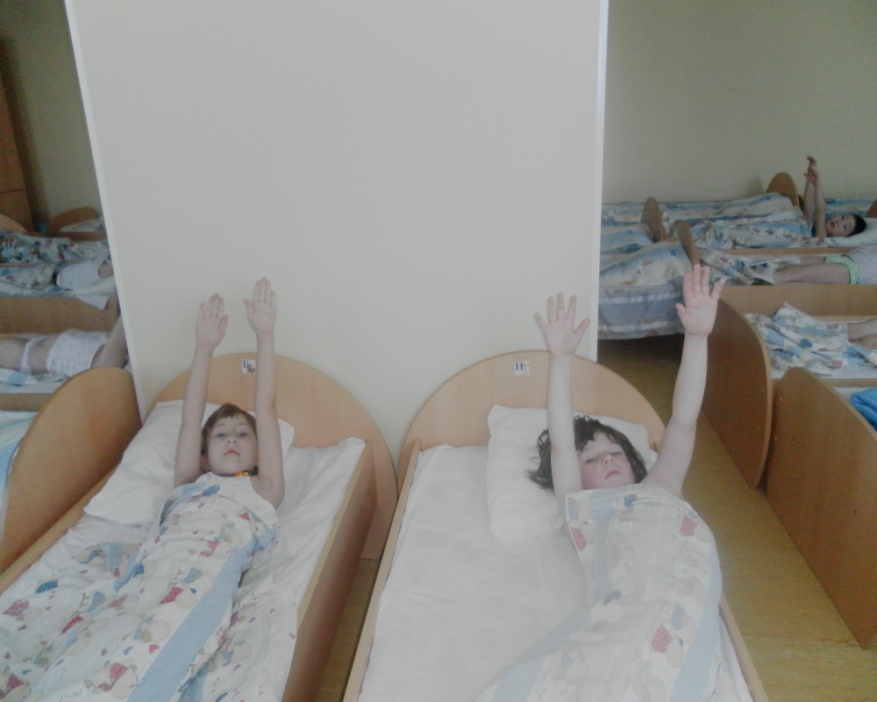 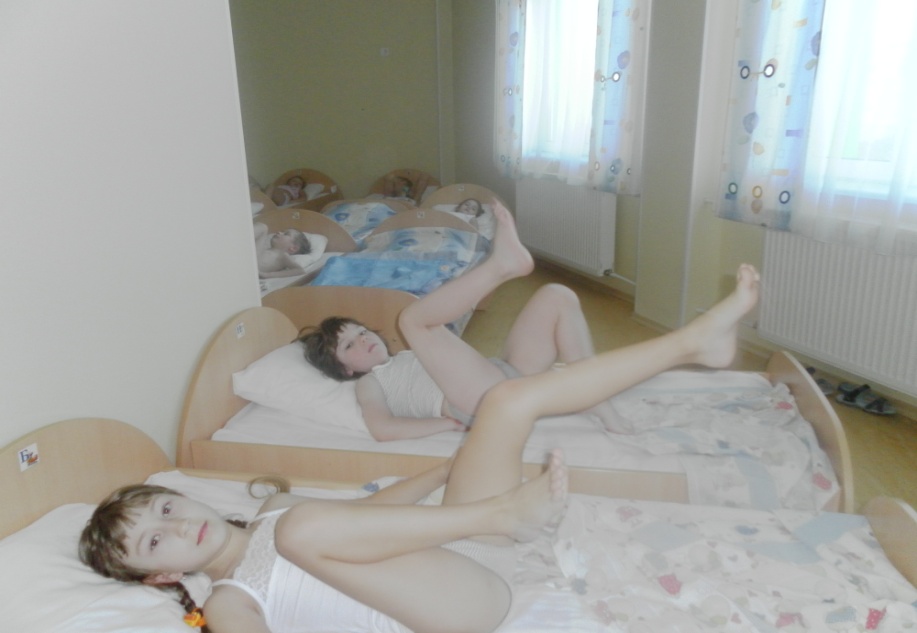 3                                                                           4Упр-е: Свеча                                          Упр-е: Деревце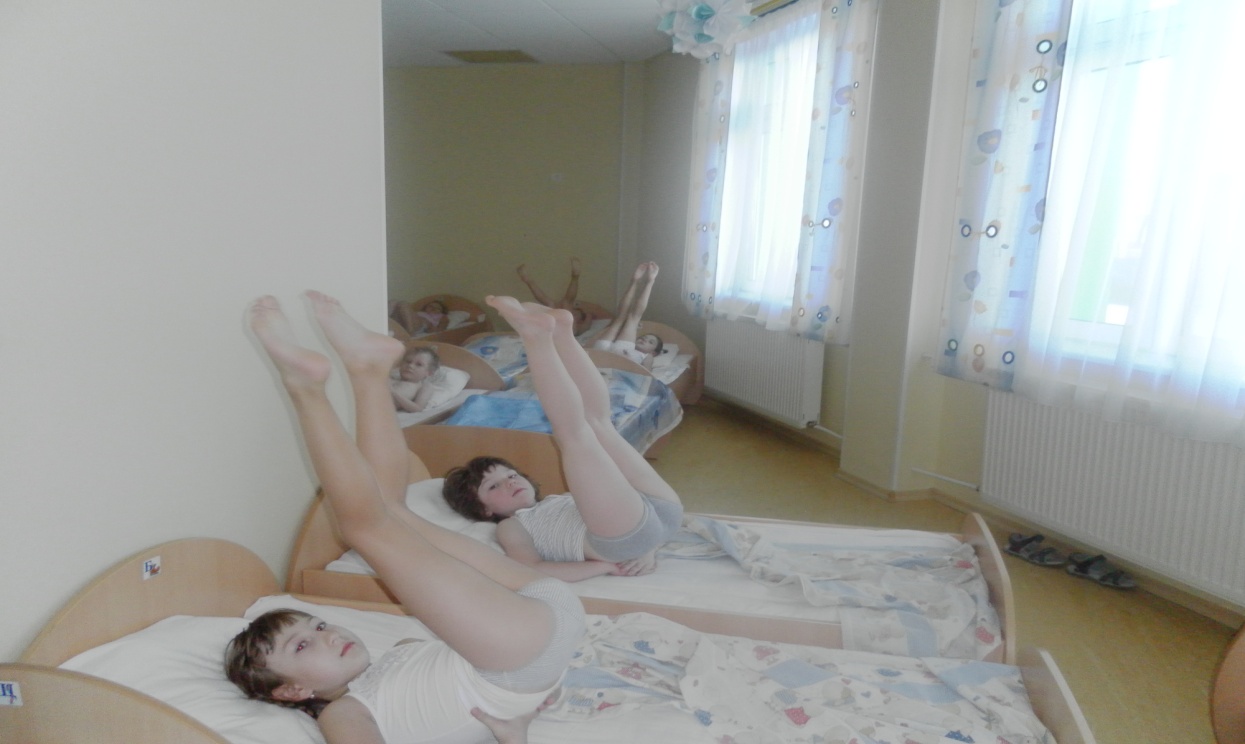 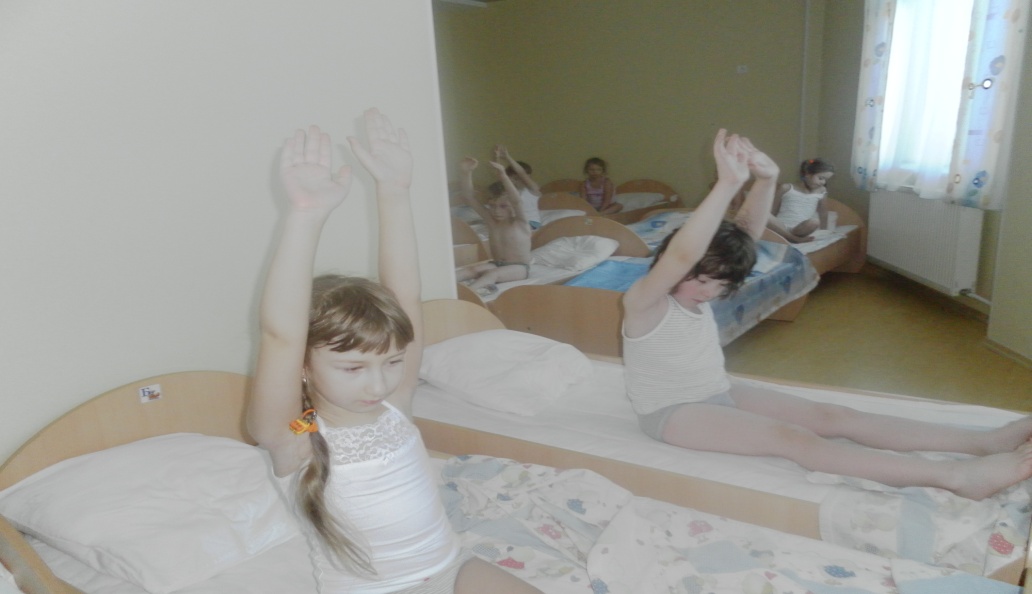 Тренажёрный   путь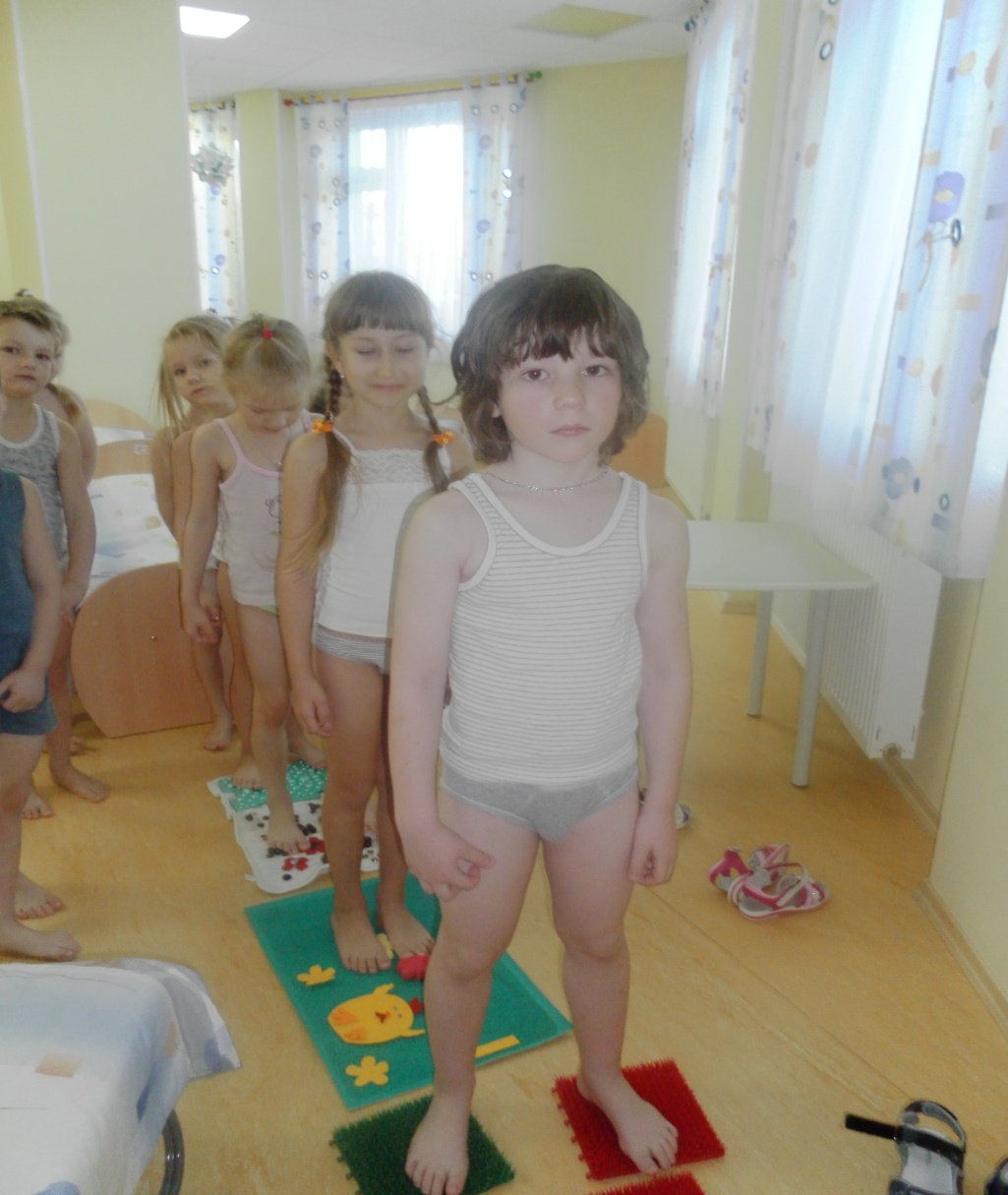 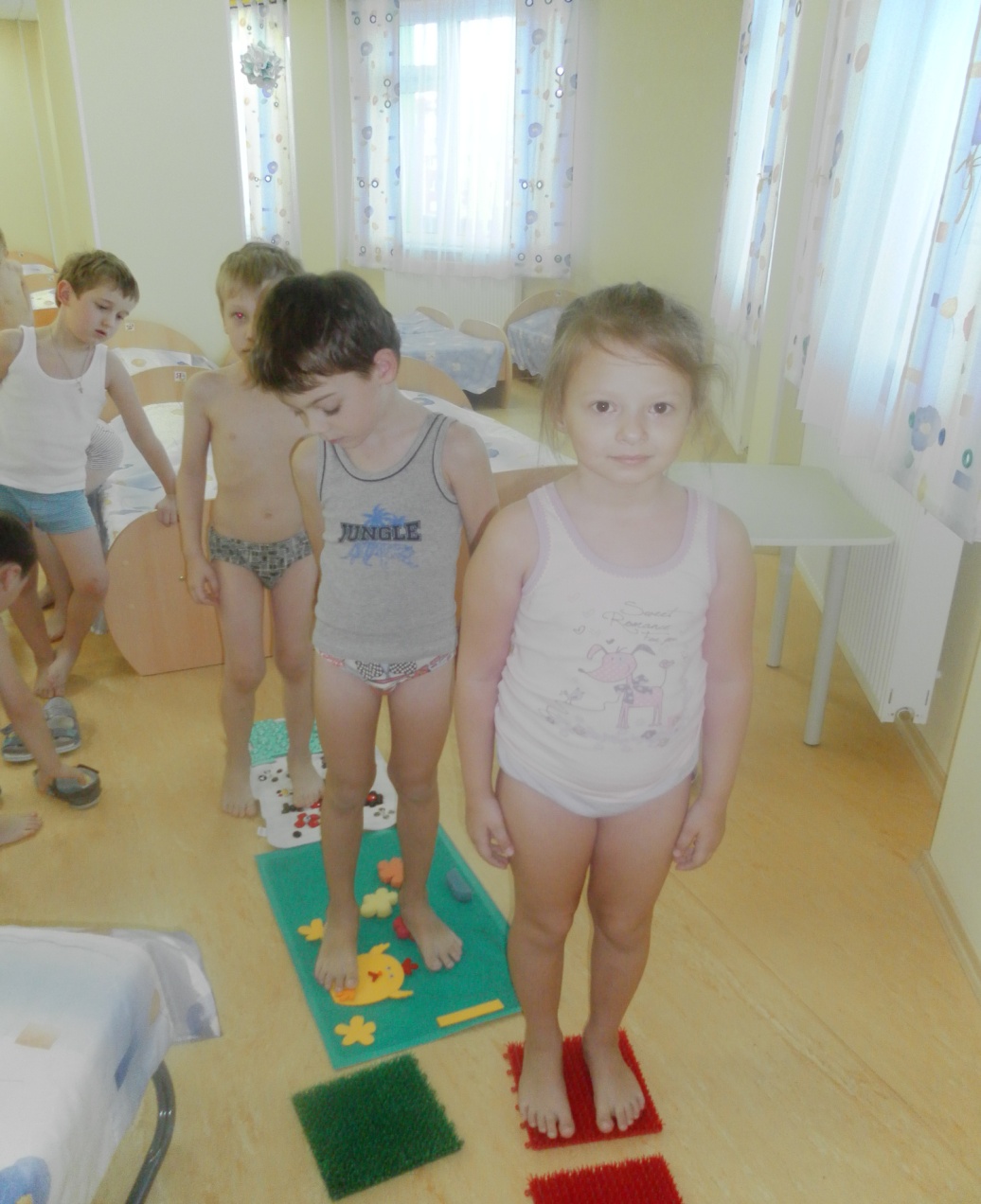 Заправка  кровати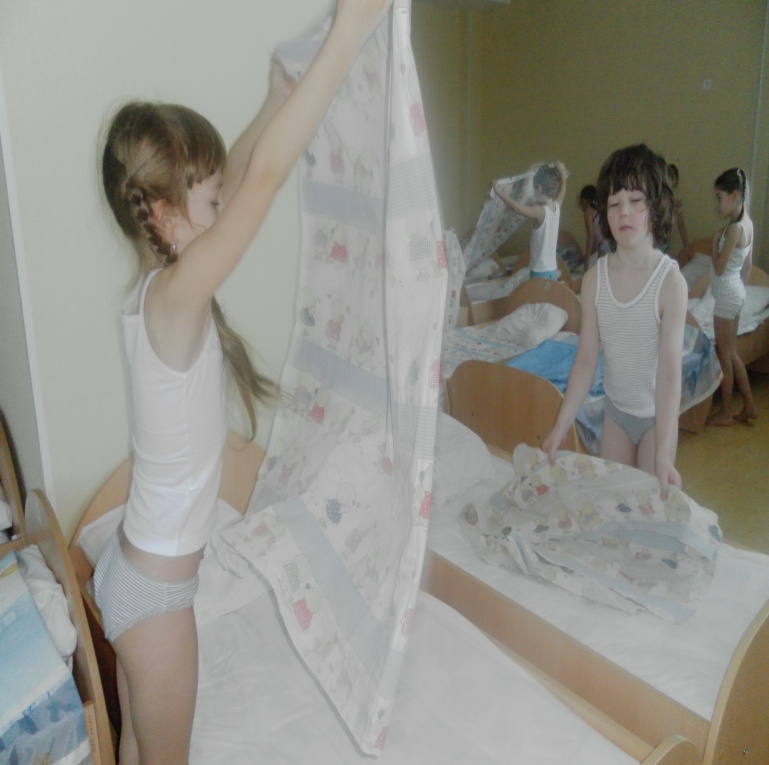 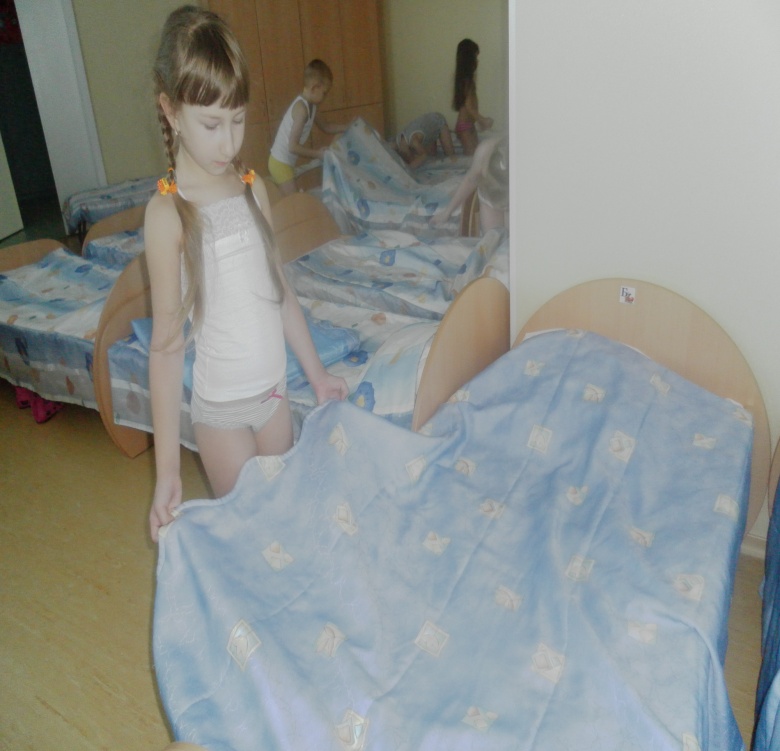 